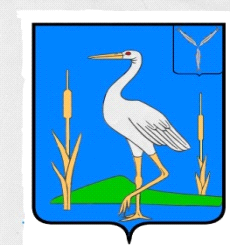 АДМИНИСТРАЦИЯБОЛЬШЕКАРАЙСКОГО МУНИЦИПАЛЬНОГО ОБРАЗОВАНИЯ РОМАНОВСКОГО МУНИЦИПАЛЬНОГО РАЙОНА  САРАТОВСКОЙ  ОБЛАСТИПОСТАНОВЛЕНИЕ№24от 05.05.2022 годас. Большой КарайО внесении изменений в постановление №3 от 02.02.2022г. «Об утверждении муниципальной программы «Приобретение и установка игровой площадки»     Руководствуясь Федеральным законом от 06 октября 2003 г. № 131-ФЗ «Об общих принципах организации местного самоуправления в Российской Федерации», Уставом Большекарайского муниципального образования Романовского муниципального района Саратовской областиПОСТАНОВЛЯЮ:Внести изменения в постановление №3 от 02.02.2022г. «Об утверждении  муниципальной  программы «Приобретение и установка игровой площадки» ,исключив из Паспорта муниципальной программы слова «прогнозно».Обнародовать данное постановление в установленном порядке.Контроль за исполнением настоящего постановления оставляю за собой.Глава Большекарайскогомуниципального образования				              Н.В.Соловьева